Student Exchange Program Fact Sheet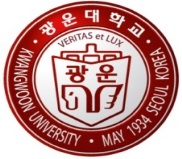 Spring Semester 2020Institution InformationInstitution InformationInstitution InformationInstitution InformationName of institutionName of institutionKwangwoon University (KWU)Kwangwoon University (KWU)Contact information Contact information NameSunae Han (Coordinator)Contact information Contact information DepartmentOffice of International AffairsContact information Contact information Emailsunae_01@kw.ac.krContact information Contact information Websitehttp://www.kw.ac.kr/enContact information Contact information Telephone+82-2-940-5014Contact information Contact information Fax+82-2-940-5016Contact information Contact information Address111 Munhwa Bld.,20 Kwangwoon-ro, Nowon-gu, Seoul 01897, South Korea2019 Academic Calendar2019 Academic Calendar2019 Academic Calendar2019 Academic CalendarRecommended arrival dates (airport pickup)Recommended arrival dates (airport pickup)17-18 Feb. * Please make sure to send a scanned copy of your flight ticket to sunae_01@kw.ac.kr 2 weeks before the arrival date. Students must arrive in Korea on the designated day for free pickup.(There are two airports – Incheon and Gimpo Airport. Please make sure to arrive at the airport before 3 pm)17-18 Feb. * Please make sure to send a scanned copy of your flight ticket to sunae_01@kw.ac.kr 2 weeks before the arrival date. Students must arrive in Korea on the designated day for free pickup.(There are two airports – Incheon and Gimpo Airport. Please make sure to arrive at the airport before 3 pm)Programs open to exchange studentsPrograms open to exchange studentsspring semester 2020spring semester 2020Spring semester periodSpring semester period2 Mar. ~ 19 Jun.2 Mar. ~ 19 Jun.Orientation datesOrientation dates19 Feb.If you do not attend the orientation, admission to study at Kwangwoon University can be revoked. *19 Feb.If you do not attend the orientation, admission to study at Kwangwoon University can be revoked. *Application ProcedureApplication ProcedureApplication ProcedureApplication ProcedureNomination deadlineNovember 1st for spring semesterNovember 1st for spring semesterNovember 1st for spring semesterApplication deadlineNovember 15th for spring semesterNovember 15th for spring semesterNovember 15th for spring semesterLanguage requirementsCertificate of language proficiency:English (TOEFL IBT 61, IELTS 5.0, etc.) orTOPIK (Test of Proficiency in Korean) 4 Level orproof of min. 2 Korean courses completedCertificate of language proficiency:English (TOEFL IBT 61, IELTS 5.0, etc.) orTOPIK (Test of Proficiency in Korean) 4 Level orproof of min. 2 Korean courses completedCertificate of language proficiency:English (TOEFL IBT 61, IELTS 5.0, etc.) orTOPIK (Test of Proficiency in Korean) 4 Level orproof of min. 2 Korean courses completedVisa requirementsD-2 VisaD-2 VisaD-2 VisaDuration of process1 month1 month1 monthApplication documents(Please scan document ①-⑤ together and send to sunae_01@kw.ac.kr : 1 pdf file for 1 student)① Completed application form ② Certificate of University Enrollment (English)③ Official academic transcript (English)④ Copy of Passport ⑤ Certificate of English proficiency test (TOEFL, IELTS, TOEIC or Other English proficiency certificates) or certificate of TOPIK(or proof of minimum 2 Korean courses completed)① Completed application form ② Certificate of University Enrollment (English)③ Official academic transcript (English)④ Copy of Passport ⑤ Certificate of English proficiency test (TOEFL, IELTS, TOEIC or Other English proficiency certificates) or certificate of TOPIK(or proof of minimum 2 Korean courses completed)① Completed application form ② Certificate of University Enrollment (English)③ Official academic transcript (English)④ Copy of Passport ⑤ Certificate of English proficiency test (TOEFL, IELTS, TOEIC or Other English proficiency certificates) or certificate of TOPIK(or proof of minimum 2 Korean courses completed)Dormitoryhttps://dorm.kw.ac.krDormitoryhttps://dorm.kw.ac.krDormitoryhttps://dorm.kw.ac.krDormitoryhttps://dorm.kw.ac.krApplication deadlineNovember 15th for spring semesterNovember 15th for spring semesterNovember 15th for spring semesterFeeKRW 1,662,160 (include KRW 100,000 for deposit / semester)Students can only pay by cash.KRW 1,662,160 (include KRW 100,000 for deposit / semester)Students can only pay by cash.KRW 1,662,160 (include KRW 100,000 for deposit / semester)Students can only pay by cash.MealNot providedNot providedNot providedStudent number in a room222Facilities- Room: beds, desks, wardrobes, bathroom, air-conditioner- Public facilities: washing machine, fitness room, kitchen, seminarrooms, delivery compartment, convenience store  - Room: beds, desks, wardrobes, bathroom, air-conditioner- Public facilities: washing machine, fitness room, kitchen, seminarrooms, delivery compartment, convenience store  - Room: beds, desks, wardrobes, bathroom, air-conditioner- Public facilities: washing machine, fitness room, kitchen, seminarrooms, delivery compartment, convenience store  Document- Must bring results of chest X-ray for checking status of pulmonary tuberculosis- Must bring results of chest X-ray for checking status of pulmonary tuberculosis- Must bring results of chest X-ray for checking status of pulmonary tuberculosisNote- Students need to bring or buy blankets, pillows, and bed spreads by themselves.- Students can stay until Aug. 5, 2020 only (tentative)- If students arrive earlier than the recommended arrival date, they need to find their own temporary accommodation.- Students need to bring or buy blankets, pillows, and bed spreads by themselves.- Students can stay until Aug. 5, 2020 only (tentative)- If students arrive earlier than the recommended arrival date, they need to find their own temporary accommodation.- Students need to bring or buy blankets, pillows, and bed spreads by themselves.- Students can stay until Aug. 5, 2020 only (tentative)- If students arrive earlier than the recommended arrival date, they need to find their own temporary accommodation.Pictures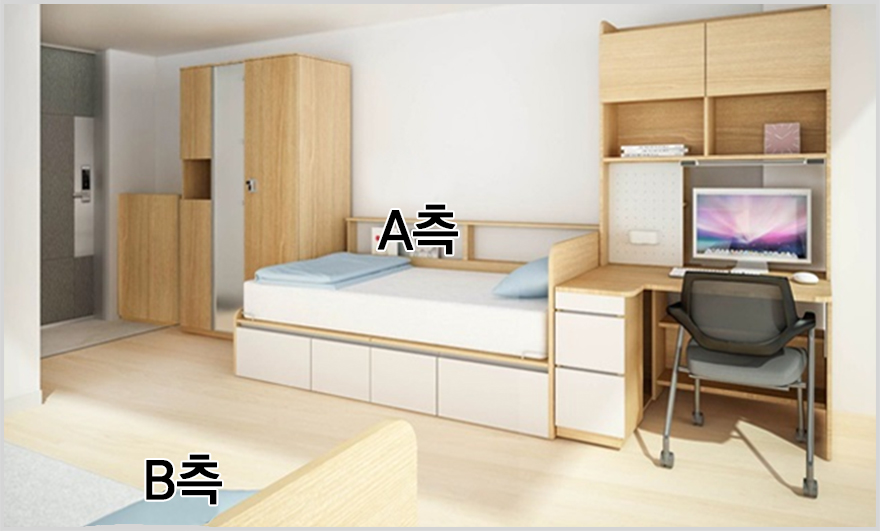 Insurance and Additional InformationInsurance and Additional InformationInsurance and Additional InformationInsurance and Additional InformationTerms & ConditionsIt is mandatory to buy insurance. Students can either purchase insurance in their home country if the contract is written in English for us to verify or buy designated insurance of KWU in Korea after arrival.It is mandatory to buy insurance. Students can either purchase insurance in their home country if the contract is written in English for us to verify or buy designated insurance of KWU in Korea after arrival.It is mandatory to buy insurance. Students can either purchase insurance in their home country if the contract is written in English for us to verify or buy designated insurance of KWU in Korea after arrival.Insurance feeKRW 60,000 for 6 monthsKRW 60,000 for 6 monthsKRW 60,000 for 6 months Terms and conditions of insuranceFurther explanation will be provided during our orientationFurther explanation will be provided during our orientationFurther explanation will be provided during our orientationBuddy ProgramStudent can apply for Buddy Program within 1~2 weeks after arrivalStudent can apply for Buddy Program within 1~2 weeks after arrivalStudent can apply for Buddy Program within 1~2 weeks after arrivalOrientation contents① Campus & library tour ② Korean language level test ③ Registration of courses ④ Additional information① Campus & library tour ② Korean language level test ③ Registration of courses ④ Additional information① Campus & library tour ② Korean language level test ③ Registration of courses ④ Additional informationVisa Make sure to receive your visa prior to arrival in home country, especially students from European countries. Make sure to receive your visa prior to arrival in home country, especially students from European countries. Make sure to receive your visa prior to arrival in home country, especially students from European countries. 